Gezondheidsonderzoeken op school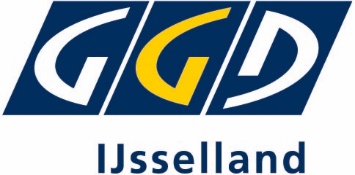 Veel ouders kennen ons al van het consultatiebureau of de basisschool. Ook als kinderen 13 of 14 jaar oud zijn komen wij bij leerlingen op school voor een gezondheidsonderzoek. Leerling en ouder(s)/ verzorger(s) ontvangen hier van tevoren informatie over via de post. Als je kind 13 of 14 is 
Voor het gezondheidsonderzoek bij kinderen van 13 of 14 jaar oud komen de doktersassistente en de jeugdarts op school. We nodigen de ouder(s)/verzorger(s) ook uit om bij dit onderzoek aanwezig te zijn. Het onderzoek duurt ongeveer 45 minuten en bestaat uit twee delen:
►Eerst doet onze doktersassistente* een ogen- en gehoortest en meet ze de lengte en het gewicht van uw kind.►Daarna doet de jeugdarts het gezondheidsonderzoek. Dit bestaat uit een gesprek met ouder en kind en zo nodig een lichamelijk onderzoek.*De doktersassistente doet onderzoeken zoals meten en wegen en de ogen- en gehoortest in overleg met de ouder.
Chatten met de GGD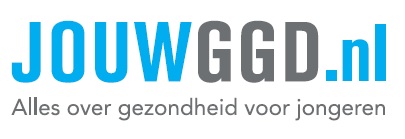 Speciaal voor jongeren is er de website www.jouwggd.nl. Hier staat informatie over gezondheid met onderwerpen als lichaam, eten, bewegen, seks, roken, alcohol en drugs. Jongeren kunnen op deze site ook chatten of mailen met een jeugdarts of jeugdverpleegkundige. Waarom komen we op school?
Elk kind heeft het recht om gezond en veilig te kunnen opgroeien. De gemeente waarin jij woont heeft onze Jeugdgezondheidszorg gevraagd kinderen en hun ouders hierbij te ondersteunen. Bijvoorbeeld door gezondheidsonderzoeken te doen en adviezen en vaccinaties te geven. Tussendoor iets bespreken?
Als ouder weet je het beste hoe het met je kind gaat. Maar twijfel je ergens aan? Of wil je praten over opgroeien en opvoeden? Je hoeft niet te wachten tot we op school komen. Je kunt ook tussendoor bij ons terecht. Onze jeugdartsen, jeugdverpleegkundigen en doktersassistenten denken graag met je mee.Contact JeugdgezondheidszorgTelefoon 088 443 07 02 (op werkdagen)E-mail jeugdgezondheidszorg@ggdijsselland.nlWebsite www.ggdijsselland.nl 